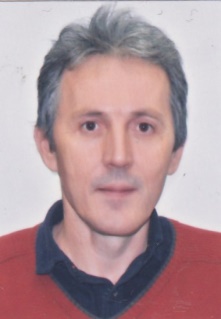 SLOBOMIR P UNIVERZITETDRAGAN UROŠEVIĆSLOBOMIR P UNIVERZITETE-mail        dragan.urosevic@spu.baObrazovanje:Doktorat: Matematički fakultet, Univerzitet u Beogradu, 2004.Magistarske studije: Matematički fakultet, Univerzitet u Beogradu, 1994.Osnovne studije: Prirodno-matematički fakultet (studijska grupa za matematiku), Univerzitet u Beogradu, 1987.Srednje obrazovanje:Knjige:Dragan Urošević, Algoritmi i strukture podataka, Računarski fakultet, 2018.Dragan Urošević, Algoritmi u programskom jeziku C, Mikro knjiga, 1996.Dragan Urošević, Takmičenja iz programiranja, 1994-1998, Krug, 1998.Radovi u časopisima:Brimberg J, Mladenovic N, Todosijevic R and Urosevic D. General variable neighborhood search for the uncapacitated single allocation p-hub center problem, Optimization Letters, 1-12, First online: 08 February 2016.Brimberg J, Mladenovic N, Todosijevic R, Urosevic D, A basic variable neighborhood search heuristic for the uncapacitated multiple allocation p-hub center problem, Optimization letters, DOI 10.1007/s11590-015-0973-5, at journal site 2015, 1-15.Todosijevic R, Urosevic D, Mladenovic N, Hanafi S. A general variable neighborhood search for solving the uncapacitated r-allocation p-hub median problem, Optimization letters, at journal site (2015), 1-13.Brimberg J, Janicijevic S, Mladenovic N and Urosevic D, Solving the clique partitioning problem as a maximally diverse grouping problem, Optimisation letters, at journal site (2015), 1-13.Brimberg J, Mladenović N, Todosijević R, Urošević D, Less is more: Solving the Max-Mean diversity problem with variable neighborhood search, Information Sciences, 382–383(2017), 179-200.Todosijević R, Hanafi S, Urošević D, Jarboui B,  Gendron B, A general variable neighborhood search for the swap-body vehicle routing problem, Computers & Operations Research, 78(2017), 468-479.Grohmann S, Urosevic D, Carrizosa E and Mladenovic N, Solving Multifacility Huff Location Models on Networks Using Metaheuristic and Exact Approaches, Computers and Operations Research, 78(2017), 537-546. Mladenovic N, Todosijevic R, Urosevic D, Less is more: Basic variable neighborhood search for minimum differential dispersion problem, Information Sciences 326 (2016), 160-171.Brimberg J, Mladenovic N, Urosevic D, Solving the Maximally Diverse Grouping Problem by Skewed General Variable Neighborhood Search, Information Sciences, 295 (2015), 650-675.Mladenovic N, Todosijevic R, Urosevic D. Two level General variable neighborhood search for Attractive traveling salesman problem. Computers & Operations Research, Accepted for publication.Davydov I, Kochetov Yu, Mladenovic N, Urosevic D. Fast metaheuristics for the discrete (r vertical bar p)-centroid problem. AUTOMATION AND REMOTE CONTROL 75 (2014) 677-687. Mladenovic N, Urosevic D, Hanafi S. Variable neighborhood search for the travelling deliveryman problem. 4OR-A QUARTERLY JOURNAL OF OPERATIONS RESEARCH, 11 (2013) 57-73.Mladenovic N, Urosevic D, Hanafi S, Ilic A. A general variable neighborhood search for the one-commodity pickup-and-delivery travelling salesman problem. European J of Operational Research 220 (2012) 270-285. Tintor V,  Urosevic D, Andjelic B, Radunovic J, Mladenovic N,. Variable neighbourhood search for resolving RWA problem in optical WDM networks, IET Communications,  5 (2011) 2028-2034.Ilic A, Urosevic D, Brimberg J and Mladenovic N. Variable neighborhood search for solving the uncapacitated single allocation p-hub median problem. European J of Operational Research 206 (2010) 289-300.Lazic J, Hanafi S, Mladenovic N and Urosevic D. Variable neighborhood decomposition search for 0-1 Mixed integer programs. Computers and Operations Research 37 (2010) 1055-1067.Mladenovic N, Urosevic D, Perez-Brito D and Garcia-Gonzalez CG. Variable neighborhood search for bandwidth reduction. European J of Operational Research 200 (2010) 14-27.Brimberg J, Hansen P, Mladenovic N and Urosevic D. Solving large p-median clustering problems by primal-dual variable neighborhood search Data Mining and Knowledge Discovery 19 (2009) 351-375.Zhao Q, Urosevic D, Mladenovic N, Hansen P. A restarted and modified simplex search for unconstrained optimization Computers and Operations Research 36 (2009) 3263-3271.Brimberg J, Mladenovic N, Urosevic D and Ngai E. Variable neighborhood search for the heaviest k-subgraph. Computers and Operations Research 36 (2009) 2885-2891.Brimberg J, Mladenovic N and Urosevic D. Variable Neighborhood Search for the k-cardinality subgraph problem, Journal of Heuristics 14 (2008) 501–517.Brimberg J, Hansen P, Laporte G, Mladenovic N and Urosevic D. The maximum return-on-investment plant location problem with market share, J of Operational Research Society 59 (2008) 399-406.Hansen P, Brimberg J, Urosević D and Mladenović N. Primal-dual variable neighborhood for the simple plant location problem, INFORMS J on Computing 19 (2007) 552-564.Mladenovic N. , Plastria F. and Urosevic D. Formulation space search for circle packing problems, Lecture Notes in Computer Science 4638 (2007) 212--216.Hansen P Mladenović N and Urosevic D. Variable neighborhood search and local branching. Computers and Operations Research, 33 (2006) 3034-3045.Brimberg J, Urosevic D and Mladenovic N. Variable neighborhood search for the vertex weighted k-cardinality tree, European J. of Operational Research 171 (2006) 74--84.Radovi na konferencijama:Brimberg J, Mladenović N, Todosijević R, Urošević D, Solving Max-Mean Diversity Problem With General Variable Neighborhood Search,  XXXXII SYM-OP-IS, Srebrnojezero, 15-18. septembar 2015, 121-124.Mladenović N, Aloise D, Urošević D, Džamić D, Improved Variable Neighborhood Decomposition Search for Communitu Detection by Modularity Maximization,  XXXXII SYM-OP-IS, Srebrnojezero, 15-18. septembar 2015, 248-251.Roksandic S, Carrizosa E, Mladenovic N, Urošević D, Solving multifacility Huff location models on networks, Industrial Engineering and Systems Management (IESM), Proceedings of (2013).Amirgaliyeva Z, Mladenovic N, Todosijevic R, Urošević D, A variant of Variable neighborhood search for the Maximum min-sum dispersion problem, 4th International Conference on VNS, October 3-5, 2016, Malaga, Spain, Book of abstracts, 8.Brimberg J, Mladenovic N, Todosijevic R, Urošević  D, A general framework for nested variable neighborhood search, 4th International Conference on VNS, October 3-5, 2016, Malaga, Spain, Book of abstracts, 10.Ivanovic M, Urošević  D, Variable Neighborhood Search Solution for some variants of the Roman Domination problem, 4th International Conference on VNS, October 3-5, 2016, Malaga, Spain, Book of abstracts, 23.Macedo R, Benmansour R, Artiba A, Mladenovic N, Urošević  D, Scheduling preventive railway maintenance activities with resource constraints, 4th International Conference on VNS, October 3-5, 2016, Malaga, Spain, Book of abstracts, 26.Coelho IM, Rios E, Silva MM, Urošević D, Mladenovic N, Iterated VND and GVNS for Traveling Repairman Problem: head to head comparison, 4th International Conference on VNS, October 3-5, 2016, Malaga, Spain, Book of abstracts, 27.Davidović T, Mladenović N, Urošević D, First vs Best Improvement Strategies on Some Combinatorial Optimization Problems, 6th Balkan Conference on Operational Research, Thessaloniki, Greece, 2002. Zbornikapstrakata, p. 61.Mladenović N, Plastria F. and Urošević D, Reformulation Descent for Circle Packing, 14th Meeting of European Working Group in Location Analysys, Greece, 2003, Zbornikapstrakata.Hansen P, Mladenović N. and Urošević D, Variable Neighborhood Search for the SPLP - The Sliding Simplex Algorithm, ISOLDE IX, Fredericton, New Brunswick, 2002.Mladenović N. and Urošević D, Variable Neighborhood Search for Maximum Clique, Optimization Days, May 15-18, 2000, Montreal, Canada.Knjige:Dragan Urošević, Algoritmi i strukture podataka, Računarski fakultet, 2018.Dragan Urošević, Algoritmi u programskom jeziku C, Mikro knjiga, 1996.Dragan Urošević, Takmičenja iz programiranja, 1994-1998, Krug, 1998.Radovi u časopisima:Brimberg J, Mladenovic N, Todosijevic R and Urosevic D. General variable neighborhood search for the uncapacitated single allocation p-hub center problem, Optimization Letters, 1-12, First online: 08 February 2016.Brimberg J, Mladenovic N, Todosijevic R, Urosevic D, A basic variable neighborhood search heuristic for the uncapacitated multiple allocation p-hub center problem, Optimization letters, DOI 10.1007/s11590-015-0973-5, at journal site 2015, 1-15.Todosijevic R, Urosevic D, Mladenovic N, Hanafi S. A general variable neighborhood search for solving the uncapacitated r-allocation p-hub median problem, Optimization letters, at journal site (2015), 1-13.Brimberg J, Janicijevic S, Mladenovic N and Urosevic D, Solving the clique partitioning problem as a maximally diverse grouping problem, Optimisation letters, at journal site (2015), 1-13.Brimberg J, Mladenović N, Todosijević R, Urošević D, Less is more: Solving the Max-Mean diversity problem with variable neighborhood search, Information Sciences, 382–383(2017), 179-200.Todosijević R, Hanafi S, Urošević D, Jarboui B,  Gendron B, A general variable neighborhood search for the swap-body vehicle routing problem, Computers & Operations Research, 78(2017), 468-479.Grohmann S, Urosevic D, Carrizosa E and Mladenovic N, Solving Multifacility Huff Location Models on Networks Using Metaheuristic and Exact Approaches, Computers and Operations Research, 78(2017), 537-546. Mladenovic N, Todosijevic R, Urosevic D, Less is more: Basic variable neighborhood search for minimum differential dispersion problem, Information Sciences 326 (2016), 160-171.Brimberg J, Mladenovic N, Urosevic D, Solving the Maximally Diverse Grouping Problem by Skewed General Variable Neighborhood Search, Information Sciences, 295 (2015), 650-675.Mladenovic N, Todosijevic R, Urosevic D. Two level General variable neighborhood search for Attractive traveling salesman problem. Computers & Operations Research, Accepted for publication.Davydov I, Kochetov Yu, Mladenovic N, Urosevic D. Fast metaheuristics for the discrete (r vertical bar p)-centroid problem. AUTOMATION AND REMOTE CONTROL 75 (2014) 677-687. Mladenovic N, Urosevic D, Hanafi S. Variable neighborhood search for the travelling deliveryman problem. 4OR-A QUARTERLY JOURNAL OF OPERATIONS RESEARCH, 11 (2013) 57-73.Mladenovic N, Urosevic D, Hanafi S, Ilic A. A general variable neighborhood search for the one-commodity pickup-and-delivery travelling salesman problem. European J of Operational Research 220 (2012) 270-285. Tintor V,  Urosevic D, Andjelic B, Radunovic J, Mladenovic N,. Variable neighbourhood search for resolving RWA problem in optical WDM networks, IET Communications,  5 (2011) 2028-2034.Ilic A, Urosevic D, Brimberg J and Mladenovic N. Variable neighborhood search for solving the uncapacitated single allocation p-hub median problem. European J of Operational Research 206 (2010) 289-300.Lazic J, Hanafi S, Mladenovic N and Urosevic D. Variable neighborhood decomposition search for 0-1 Mixed integer programs. Computers and Operations Research 37 (2010) 1055-1067.Mladenovic N, Urosevic D, Perez-Brito D and Garcia-Gonzalez CG. Variable neighborhood search for bandwidth reduction. European J of Operational Research 200 (2010) 14-27.Brimberg J, Hansen P, Mladenovic N and Urosevic D. Solving large p-median clustering problems by primal-dual variable neighborhood search Data Mining and Knowledge Discovery 19 (2009) 351-375.Zhao Q, Urosevic D, Mladenovic N, Hansen P. A restarted and modified simplex search for unconstrained optimization Computers and Operations Research 36 (2009) 3263-3271.Brimberg J, Mladenovic N, Urosevic D and Ngai E. Variable neighborhood search for the heaviest k-subgraph. Computers and Operations Research 36 (2009) 2885-2891.Brimberg J, Mladenovic N and Urosevic D. Variable Neighborhood Search for the k-cardinality subgraph problem, Journal of Heuristics 14 (2008) 501–517.Brimberg J, Hansen P, Laporte G, Mladenovic N and Urosevic D. The maximum return-on-investment plant location problem with market share, J of Operational Research Society 59 (2008) 399-406.Hansen P, Brimberg J, Urosević D and Mladenović N. Primal-dual variable neighborhood for the simple plant location problem, INFORMS J on Computing 19 (2007) 552-564.Mladenovic N. , Plastria F. and Urosevic D. Formulation space search for circle packing problems, Lecture Notes in Computer Science 4638 (2007) 212--216.Hansen P Mladenović N and Urosevic D. Variable neighborhood search and local branching. Computers and Operations Research, 33 (2006) 3034-3045.Brimberg J, Urosevic D and Mladenovic N. Variable neighborhood search for the vertex weighted k-cardinality tree, European J. of Operational Research 171 (2006) 74--84.Radovi na konferencijama:Brimberg J, Mladenović N, Todosijević R, Urošević D, Solving Max-Mean Diversity Problem With General Variable Neighborhood Search,  XXXXII SYM-OP-IS, Srebrnojezero, 15-18. septembar 2015, 121-124.Mladenović N, Aloise D, Urošević D, Džamić D, Improved Variable Neighborhood Decomposition Search for Communitu Detection by Modularity Maximization,  XXXXII SYM-OP-IS, Srebrnojezero, 15-18. septembar 2015, 248-251.Roksandic S, Carrizosa E, Mladenovic N, Urošević D, Solving multifacility Huff location models on networks, Industrial Engineering and Systems Management (IESM), Proceedings of (2013).Amirgaliyeva Z, Mladenovic N, Todosijevic R, Urošević D, A variant of Variable neighborhood search for the Maximum min-sum dispersion problem, 4th International Conference on VNS, October 3-5, 2016, Malaga, Spain, Book of abstracts, 8.Brimberg J, Mladenovic N, Todosijevic R, Urošević  D, A general framework for nested variable neighborhood search, 4th International Conference on VNS, October 3-5, 2016, Malaga, Spain, Book of abstracts, 10.Ivanovic M, Urošević  D, Variable Neighborhood Search Solution for some variants of the Roman Domination problem, 4th International Conference on VNS, October 3-5, 2016, Malaga, Spain, Book of abstracts, 23.Macedo R, Benmansour R, Artiba A, Mladenovic N, Urošević  D, Scheduling preventive railway maintenance activities with resource constraints, 4th International Conference on VNS, October 3-5, 2016, Malaga, Spain, Book of abstracts, 26.Coelho IM, Rios E, Silva MM, Urošević D, Mladenovic N, Iterated VND and GVNS for Traveling Repairman Problem: head to head comparison, 4th International Conference on VNS, October 3-5, 2016, Malaga, Spain, Book of abstracts, 27.Davidović T, Mladenović N, Urošević D, First vs Best Improvement Strategies on Some Combinatorial Optimization Problems, 6th Balkan Conference on Operational Research, Thessaloniki, Greece, 2002. Zbornikapstrakata, p. 61.Mladenović N, Plastria F. and Urošević D, Reformulation Descent for Circle Packing, 14th Meeting of European Working Group in Location Analysys, Greece, 2003, Zbornikapstrakata.Hansen P, Mladenović N. and Urošević D, Variable Neighborhood Search for the SPLP - The Sliding Simplex Algorithm, ISOLDE IX, Fredericton, New Brunswick, 2002.Mladenović N. and Urošević D, Variable Neighborhood Search for Maximum Clique, Optimization Days, May 15-18, 2000, Montreal, Canada.